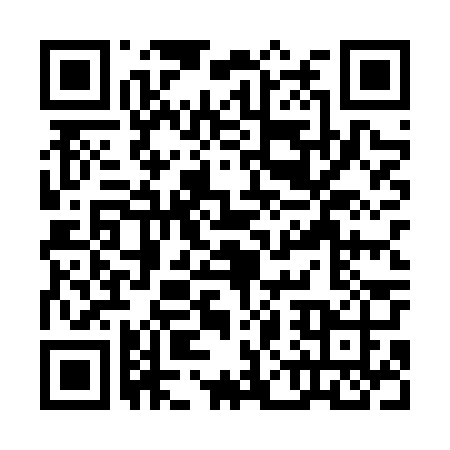 Ramadan times for Piaski Onufryjewo, PolandMon 11 Mar 2024 - Wed 10 Apr 2024High Latitude Method: Angle Based RulePrayer Calculation Method: Muslim World LeagueAsar Calculation Method: HanafiPrayer times provided by https://www.salahtimes.comDateDayFajrSuhurSunriseDhuhrAsrIftarMaghribIsha11Mon3:593:595:5711:433:335:315:317:2212Tue3:573:575:5511:433:345:335:337:2413Wed3:543:545:5211:433:365:355:357:2614Thu3:523:525:5011:433:375:365:367:2815Fri3:493:495:4711:423:395:385:387:3016Sat3:463:465:4511:423:405:405:407:3217Sun3:433:435:4311:423:425:425:427:3418Mon3:413:415:4011:413:435:445:447:3619Tue3:383:385:3811:413:455:465:467:3820Wed3:353:355:3511:413:465:485:487:4121Thu3:323:325:3311:413:485:495:497:4322Fri3:293:295:3011:403:495:515:517:4523Sat3:273:275:2811:403:515:535:537:4724Sun3:243:245:2511:403:525:555:557:4925Mon3:213:215:2311:393:545:575:577:5226Tue3:183:185:2011:393:555:595:597:5427Wed3:153:155:1811:393:566:016:017:5628Thu3:123:125:1611:383:586:026:027:5929Fri3:093:095:1311:383:596:046:048:0130Sat3:063:065:1111:384:016:066:068:0331Sun4:034:036:0812:385:027:087:089:061Mon4:004:006:0612:375:037:107:109:082Tue3:563:566:0312:375:057:127:129:113Wed3:533:536:0112:375:067:137:139:134Thu3:503:505:5912:365:077:157:159:165Fri3:473:475:5612:365:097:177:179:186Sat3:443:445:5412:365:107:197:199:217Sun3:403:405:5112:365:117:217:219:248Mon3:373:375:4912:355:137:237:239:269Tue3:343:345:4712:355:147:247:249:2910Wed3:303:305:4412:355:157:267:269:32